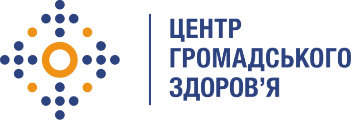 Державна установа 
«Центр громадського здоров’я Міністерства охорони здоров’я України» оголошує конкурс для відбору Консультанта з оцінки лабораторної спроможності та розробки моделі лабораторної діагностики вірусних гепатитів В та С в рамках проекту EQUIP за підтримки Агентства США з міжнародного розвиткуНазва позиції: Консультант щодо оцінки лабораторної спроможності та розробки моделі лабораторної діагностики вірусних гепатитів В та С в рамках демонстраційного проекту EQUIP з лікування вірусного гепатиту С серед представників уразливих груп (далі – Проект).Рівень зайнятості: частковаКількість консультантів: 2 особиПеріод виконання робіт: травень-липень 2019 року Інформація щодо установи:Головним завданнями Державної установи «Центр громадського здоров’я Міністерства охорони здоров’я України» (далі – Центр є діяльність у сфері громадського здоров’я. Центр виконує лікувально-профілактичні, науково-практичні та організаційно-методичні функції у сфері охорони здоров’я з метою забезпечення якості лікування хворих на cоціально-небезпечні захворювання, зокрема ВІЛ/СНІД, туберкульоз, наркозалежність, вірусні гепатити тощо, попередження захворювань в контексті розбудови системи громадського здоров’я. Центр приймає участь в розробці регуляторної політики і взаємодіє з іншими міністерствами, науково-дослідними установами, міжнародними установами та громадськими організаціями, що працюють в сфері громадського здоров’я та протидії соціально небезпечним захворюванням.Обов’язки консультанта:Збір даних та оцінка наявної лабораторної спроможності щодо діагностики вірусних гепатитів В та С в країні у розрізі адміністративно-територіальних одиниць.Створення інтерактивної карти місць де можна пройти діагностику на вірусні гепатити В та С із зазначенням типу обстеження.Аналіз поточних можливостей щодо діагностики вірусних гепатитів В та С та підготовка рекомендацій щодо оптимізації наявних ресурсів і технічних можливостей щодо діагностики вірусних гепатитів з метою  розширення доступу до діагностики, забезпечення ефективного зв’язку між скринінгом, підтвердженням діагнозу та лікуванням.Підготовка оптимальної моделі організації системи лабораторної діагностики щодо ВГ із розподілом функцій відповідно до рівнів надання медичної допомоги (сімейні лікарі-первинна медична допомога, спеціалізована допомога).Визначення функції референс-лабораторії щодо вірусних гепатитів В та С. Проведення аналізу існуючої лабораторної мережі щодо діагностики вірусних гепатитів В та С.Визначення механізму для формування потреби лабораторних послуг з діагностики вірусних гепатитів В та С.  Вимоги до професійної компетентності:Досвід роботи у сфері лабораторної діагностики вірусних гепатитів не менше 5 років.Володіння основними методами лабораторної діагностики вірусних гепатитів. Глибокий рівень знань національного законодавства та медико-технічної документації в галузі вірусних гепатитів, зокрема лабораторної діагностики.Глибокий рівень знань міжнародних практик та тенденцій в сфері протидії вірусних гепатитів, зокрема лабораторної діагностики.Відмінне знання усної та письмової ділової української мови.Чітке дотримання термінів виконання завдань.Відповідальність.Резюме мають бути надіслані електронною поштою на електронну адресу: vacancies@phc.org.ua. В темі листа, будь ласка, зазначте: «105-Консультант щодо оцінки лабораторної спроможності та розробки моделі лабораторної діагностики вірусних гепатитів В та С». Термін подання документів – до 25 квітня 2019 року, реєстрація документів 
завершується о 18:00.За результатами відбору резюме успішні кандидати будуть запрошені до участі у співбесіді. У зв’язку з великою кількістю заявок, ми будемо контактувати лише з кандидатами, запрошеними на співбесіду. Умови завдання та контракту можуть бути докладніше обговорені під час співбесіди.